                                  Раздел I. Пояснительная записка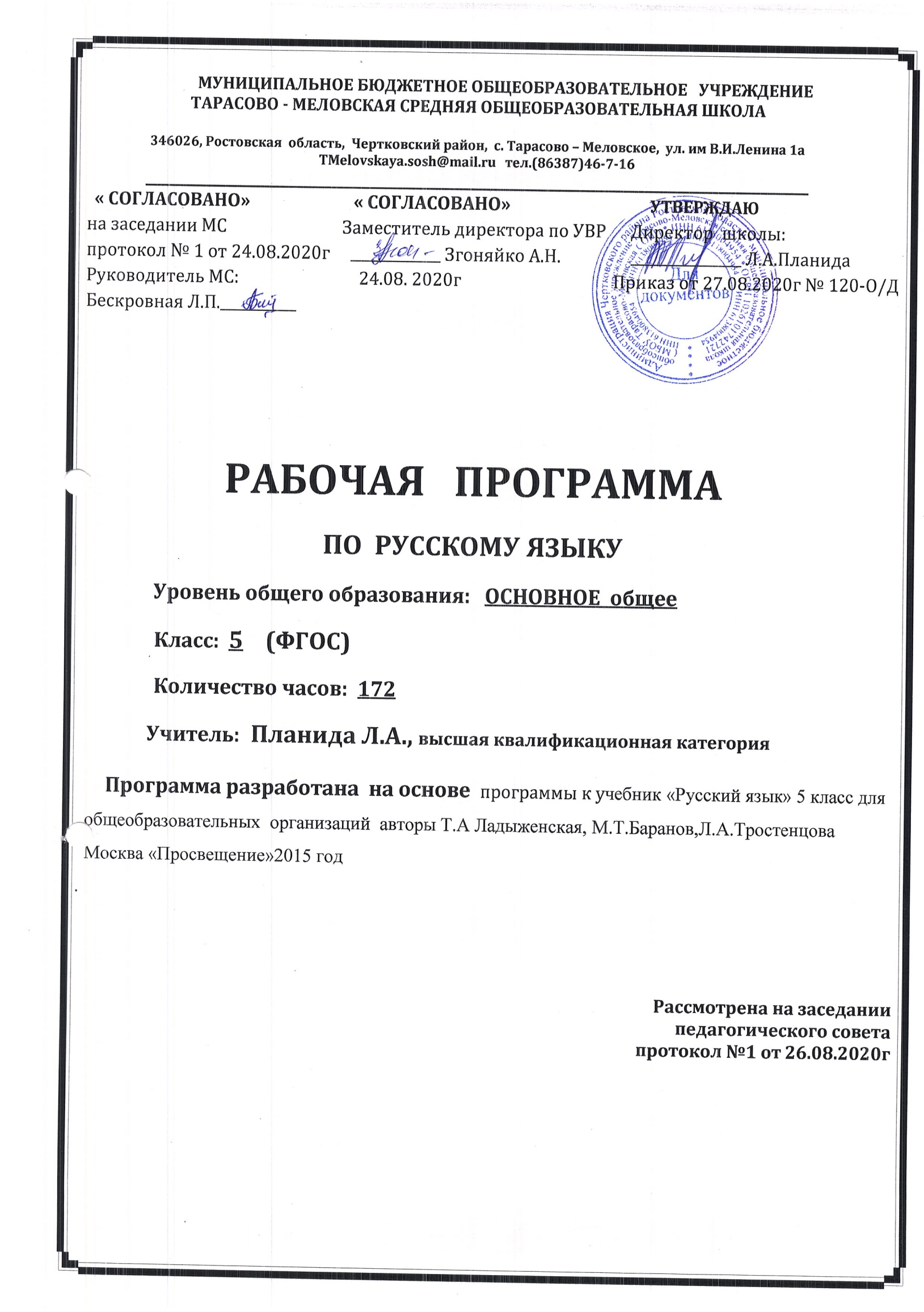 Данная рабочая программа составлена  в соответствии с :требованиями федерального  государственного образовательного стандарта основного общего образования (приказ Минобразования России №1897 от 17.12.2010г с изменениями от  31.12.2015 № 1577)программой основного общего образования по русскому языку  для 5-9 классов,  авторы Т.А Ладыженская, М.Т.Баранов,Л.А.Тростенцова (Москва, Дрофа, 2016) .основной образовательной программой  основного общего образования МБОУ Тарасово – Меловской СОШ  (Приказ от 27.08.2020г  № 120 ). календарным учебным графиком МБОУ Тарасово – Меловской СОШ  на 2020-2021 учебный год (Приказ от 27.08.2020г  № 120).учебным планом МБОУ Тарасово – Меловской СОШ  на 2020-2021 учебный год (Приказ   от 27.08.2020г  №120);приказом Минобрнауки России от 28.12.2018 № 345 «Об утверждении федерального перечня учебников, рекомендуемых к использованию при реализации имеющих государственную аккредитацию образовательных программ начального общего, основного общего, среднего общего образования»;положением о рабочей программе (Приказ  от 29.08.2017г №130)  На основании:Статья 12. Образовательные программы Федерального закона об образовании (Утвержден 29 декабря 2012 года N 273-ФЗ) Статья 28.  Компетенция , права ,обязанности  и ответственность образовательного учреждения Федерального закона об образовании (Утвержден 29 декабря 2012 года N 273-ФЗ)п. 4.4 Устава школы (Постановление Администрации Чертковского района Ростовской области от 14.09.2015 № 724 )    В соответствии с ФГОС и Примерной программой содержание разработанного курса направлено на реализацию следующих целей изучения русского  языка в основной общеобразовательной школе:воспитание духовно богатой, нравственно ориентированной личности с развитым чувством самосознания и общероссийского гражданского сознания; человека, любящего свою родину, свой народ, знающего родной язык и культуру своего народа и уважающего традиции и культуры других народов;воспитание уважения к родному языку, сознательного отношения к нему как явлению культуры; осмысление родного языка как основного средства общения, средства получения знаний в разных сферах человеческой деятельности, средства освоения морально-этических норм, принятых в обществе; осознание эстетической ценности родного языка;овладение русским языком как средством общения в повседневной жизни и учебной деятельности: развитие готовности и способности к речевому взаимодействию и взаимопониманию, сотрудничеству, позитивном, диалогу, содержательным компромиссам; потребности в речевом самосовершенствовании;овладение умениями опознавать, анализировать, классифицировать языковые факты, оценивать их с точки зрения нормативности; различать функциональные разновидности языка и моделировать речевое поведение в соответствии с задачами общения; овладение  навыками самостоятельной учебной деятельности, самообразования, важнейшими обшеучебными умениями и универсальными учебными действиями (умения формулировать цели деятельности, планировать её, осуществлять речевой самоконтроль и самокоррекцию; проводить библиографический поиск, извлекать и преобразовывать необходимую информацию из лингвистических словарей различных типов и других источников, включая СМИ и Интернет; осуществлять информационную переработку текста и др.);освоение  знаний об устройстве языковой системы и закономерностях её функционирования, о стилистических ресурсах и основных нормах русского литературного языка: развитие способности опознавать, анализировать, сопоставлять, классифицировать и оценивать языковые факты; овладение на этой основе культурой устной и письменной речи, видами речевой деятельности, правилами использования языка в разных ситуациях общения, нормами речевого этикета; обогащение активного и потенциального словарного запаса; расширение используемых в речи грамматических средств; совершенствование способности применять приобретённые знания, умения и навыки в процессе речевого общения в учебной деятельности и повседневной жизни;применение полученных знаний и умений в собственной речевой практике; повышение уровня речевой культуры, орфографической и пунктуационной грамотности. В соответствии с целями преподавания русского языка основные задачи курса русского языка по данной программе сводятся к следующему:дать учащимся определенный программой круг знаний по русскому языку, выработать умение применять полученные знания на практике;сформировать у школьников прочные пунктуационные навыки и умения (в пределах программных требований);сформировать у учащихся умения и навыки связного изложения мыслей в устной и письменной форме; обучить учащихся нормам русского литературного языка, обогатить словарный запас и грамматический строй речи учеников.Учебно-методический комплект:Учебник «Русский язык» 5 класс для общеобразовательных  организаций  авторы Т.А Ладыженская, М.Т.Баранов,Л.А.Тростенцова Москва «Просвещение»2015 годМетодическое пособие к учебнику «Русский язык» 5 класс для общеобразовательных  организаций  авторы Т.А Ладыженская, М.Т.Баранов,Л.А.Тростенцова Москва «Просвещение»2015 годМесто учебного предмета      В федеральном базисном учебном плане  на учебный предмет русский язык в 5  классе     отводится __5_ часов в неделю. Календарный учебный график МБОУ Тарасово - Меловской СОШ  на 2020 -2021учебный год предусматривает 35 учебных недель в 5 классе. В соответствии с ФГОС и учебным планом школы на 2020-2021 уч. год  для основного  общего образования  на учебный предмет   русский язык_в __7_ классе отводится  _5_ часов в неделю, , т.е._175__ часов  в год. Данная рабочая программа  является гибкой и позволяет в ходе реализации вносить изменения в соответствии со сложившейся ситуацией:- дополнительные дни отдыха, связанные с государственными праздниками (  календарный учебный график (  приказ от 27.08.2020г  №120);- прохождение курсов повышения квалификации ( на основании приказа РОО);-отмена  учебных занятий по погодным условиям ( на основании приказа РОО);- по болезни учителя;- участие в ВПР;- в условиях карантина на дистанционном обучении;и другими.Рабочая программа по русскому языку в 5 классе  рассчитана на 174 часов , будет выполнена и освоена обучающимися в  полном объёмеРАЗДЕЛ 2. Планируемые результаты освоения  учебного предмета, курсаЛичностными результатами освоения выпускниками основной школы программы по русскому  языку являются:понимание русского языка как одной из основных национально-культурных ценностей русского народа, определяющей роли родного языка в развитии интеллектуальны, творческих способностей и моральных качеств личности; его значения в процессе получения школьного образования;осознание эстетической ценности русского языка; уважительное отношение к родному языку, гордость за него; потребность сохранить чистоту русского языка как явления национальной культуры; стремление к речевому самосовершенствованию;достаточный объём словарного запаса и усвоенных грамматических средств для свободного выражения мыслей и чувств в процессе речевого общения; способность к самооценке на основе наблюдения за собственной речью.Требования к уровню подготовки учащихся за курс 5 классаI. Учащиеся должны знать определения основных изучаемых в V классе языковых единиц, речеведческих понятий, орфографических и пунктуационных правил, обосновывать свои ответы, приводя нужные примеры.II. К концу V класса учащиеся должны овладеть следующими умениями и навыками:речевая деятельность:аудирование:понимать основное содержание небольшого по объему научно-учебного и художественного текста, воспринимаемого на слух; выделять основную мысль, структурные части исходного текста; чтение:владеть техникой чтения; выделять в тексте главную и второстепенную информацию; разбивать текст на смысловые части и составлять простой план; отвечать на вопросы по содержанию прочитанного текста; владеть ознакомительным и изучающим видами чтения;прогнозировать содержание текста по заголовку, названию параграфа учебника; извлекать информацию из лингвистических словарей разных видов; правильно расставлять логические ударения, паузы; выбирать уместный тон речи при чтении текста вслух;говорение:доказательно отвечать на вопросы учителя; подробно и сжато излагать прочитанный текст, сохраняя его строение, тип речи; создавать устные высказывания, раскрывая тему и развивая основную мысль; выражать свое отношение к предмету речи с помощью разнообразных языковых средств и интонации;письмо:подробно и сжато пересказывать тексты разных типов речи; создавать письменные высказывания разных типов речи; составлять план сочинения и соблюдать его в процессе письма; определять и раскрывать тему и основную мысль высказывания; делить текст на абзацы; писать небольшие по объему тексты (сочинения-миниатюры разных стилей, в том числе и научного); пользоваться разными видами словарей в процессе написания текста; выражать свое отношение к предмету речи; находить в тексте типовые фрагменты описания, повествования, рассуждения; подбирать заголовок, отражающий тему и основную мысль текста;использовать элементарные условные обозначения речевых ошибок (ошибки в выделении абзаца, неоправданный повтор слов, неправильное употребление местоимений, избыточная информация и др.); исправлять недочеты в содержании высказывания и его построении;фонетика и орфоэпия:выделять в слове звуки речи, давать им фонетическую характеристику; различать ударные и безударные слоги, не смешивать звуки и буквы;использовать элементы упрощенной транскрипции для обозначения анализируемого звука и объяснения написания слова; находить в художественном тексте явления звукописи; правильно произносить гласные, согласные звуки и их сочетания в слове, а также наиболее употребительные слова и формы изученных частей речи; работать с орфоэпическим словарем;графика:правильно произносить названия букв русского алфавита; свободно пользоваться алфавитом, работая со словарями; проводить сопоставительный анализ звукового и буквенного состава слова;морфемика:выделять морфемы на основе смыслового анализа слова; подбирать однокоренные слова с учетом значения слова; учитывать различия в значении однокоренных слов, вносимые приставками и суффиксами; пользоваться словарем значения морфем и словарем морфемного строения слов; объяснять особенности использования слов с эмоционально-оценочными суффиксами в художественных текстах;лексикология и фразеология:объяснять лексическое значение слов и фразеологизмов разными способами (описание, краткое толкование, подбор синонимов, антонимов, однокоренных слов); пользоваться толковыми словарями для определения и уточнения лексического значения злова, словарями синонимов, антонимов, фразеологизмов; распределять слова на тематические группы; употреблять слова в соответствии с их лексическим значением; различать прямое и переносное значение слов; отличать омонимы от многозначных слов; подбирать синонимы и антонимы; выбирать из синонимического ряда наиболее точное и уместное слово; находить в тексте выразительные приемы, основанные на употреблении слова в переносном значении; владеть наиболее употребительными оборотами русского речевого этикета; использовать синонимы как средство связи предложений в тексте и как средство устранения неоправданного повтора;морфология:различать части речи; правильно указывать морфологические признаки; уметь изменятьчасти речи;орфография:находить орфограммы в морфемах; группировать слова по видам орфограмм; владеть правильным способом подбора однокоренных слов, а также приемами применения изученных правил орфографии; устно объяснять выбор написания и использовать на письме специальные графические обозначения; самостоятельно подбирать слова на изученные правила;синтаксис и пунктуация:выделять словосочетания в предложении; определять главное и зависимое слово; составлять схемы словосочетаний изученных видов и конструировать словосочетания по заданной схеме; выделять основы предложений с двумя главными членами; конструировать предложения по заданным типам грамматических основ; характеризовать предложения по цели высказывания, наличию или отсутствию второстепенных членов, количеству грамматических основ; правильно интонировать предложения, различные по цели высказывания и эмоциональной окраске, использовать повествовательные и вопросительные предложения как пункты плана высказывания, соблюдать верную интонацию конца предложений; устно объяснять постановку знаков препинания в предложениях, изученных синтаксических конструкциях и использовать на письме специальные графические обозначения; самостоятельно подбирать примеры на изученное пунктуационное правило.Личностные универсальные учебные действия.Ученик научится:Идентифицировать себя с принадлежностью к народу, стране, государству.Понимать значение русского языка в процессе получения школьного образования.Различать основные нравственно-эстетические понятия.Выражать положительное отношение к процессу познания. Ученик получит возможность научиться: Понимать русский язык как одну из основных национально-культурных ценностей русского народа.Уважительно относиться к родному языку, испытывать гордость за него.Оценивать свои и чужие поступки.Регулятивные универсальные учебные действия.Ученик научится:Удерживать цель деятельности до получения её результата.Анализу достижения цели. Ученик получит возможность научиться: Самостоятельно ставить новые учебные цели задачи.Познавательные универсальные учебные действия.Ученик научится:осуществлять поиск нужной информации в учебнике и учебных пособиях;понимать знаки, символы, модели, схемы, приведенные в учебнике и учебных пособиях;понимать заданный вопрос, в соответствии с ним строить ответ в устной форме;анализировать изучаемые факты языка с выделением их отличительных признаков;осуществлять синтез как составление целого из его частей;проводить сравнение, сериацию и классификацию изученных фактов языка по заданным основания (критериям);устанавливать причинно-следственные связи в изучаемом круге явлений;обобщать (выделять ряд объектов по заданному признаку). Ученик получит возможность научиться: ориентироваться на возможное разнообразие способов решения учебной задачи;первоначальному умению смыслового восприятия текста;проводить аналогии между изучаемым материалом и собственным опытом.Коммуникативные универсальные учебные действия.Воспроизведение текста.Подробно или сжато (устно и письменно) пересказывать тексты, содержащие повествование, описание предмета или животного, рассуждение-доказательство. При подробном изложении художественных текстов сохранять стиль, типологическую структуру и характерные для исходного текста языковые средства.Создание текста.Создавать устные и письменные высказывания: строить абзацы, развивая мысль по данному зачину или концовке; писать сочинения по картине, по личным наблюдениям на темы из жизни учащихся (описание предмета или животного, повествование и рассуждение); раскрывать тему и основную мысль высказывания, выражать своё отношение к предмету речи; соблюдать последовательность и связность изложения.Совершенствование текста.Находить и исправлять недочёты в построении текста, в частности нарушения последовательности и связности изложения; совершенствовать повествовательный текст, вводя в него там, где это требуется, фрагменты с описанием предмета, элементы рассуждения, оценочные высказывания. Исправлять речевые и грамматические ошибки.РАЗДЕЛ 3. Содержание учебного предметаРАЗДЕЛ 4. Тематическое планированиеРАЗДЕЛ 5. Календарно-тематическое планирование по русскому языку в 5 классеРАЗДЕЛ 6. Система оценки достижения планируемых результатов     «Нормы оценки…» призваны обеспечить одинаковые требования к знаниям, умениям и навыкам учащихся по русскому языку. В них устанавливаются: 1) единые критерии оценки различных сторон владения устной и письменной формами русского языка  (критерии оценки орфографической и пунктуационной грамотности, языкового оформления связного высказывания, содержания высказывания); 2) единые нормативы оценки знаний, умений и навыков; 3) объем различных видов контрольных работ; 4) количество отметок за различные виды контрольных работ.Оценка устных ответов учащихся          Устный опрос является одним из основных способов учета  знаний учета учащихся по русскому языку. Развернутый ответ ученика должен представлять собой связное, логически последовательное сообщение на определенную тему, показывать его умение применять определения, правила в конкретных случаях.При оценке ответа ученика надо руководствоваться следующими критериями: 1) полнота и правильность ответа; 2) степень осознанности, понимания изученного; 3) языковое оформление ответа.Оценка «5» ставится, если ученик: 1) полно излагает изученный материал, дает правильное определение языковых понятий; 2) обнаруживает понимание материала, может обосновать свои суждения, применить знания на практике, привести необходимые примеры не только по учебнику, но и самостоятельно составленные; 3) излагает материал последовательно и правильно с точки зрения норм литературного языка.Оценка «4» ставится, если ученик дает ответ, удовлетворяющий тем же требованиям, что и для оценки «5», но допускает 1-2 ошибки, которые сам же исправляет, и 1-2 недочета в последовательности и языковом оформлении излагаемого.Оценка «3» ставится, если ученик обнаруживает знание и понимание основных положений данной темы, но: 1) излагает материал неполно и допускает неточности в определении понятий или формулировке правил; 2) не умеет достаточно глубоко и доказательно обосновать свои суждения и привести свои примеры; 3) излагает материал непоследовательно и допускает ошибки в языковом оформлении излагаемого.Оценка «2» ставится, если ученик обнаруживает незнание большей части соответствующего раздела изучаемого материала, допускает ошибки в формулировке определений и правил, искажающие их смысл, беспорядочно и неуверенно излагает материал. Оценка «2» отмечает такие недостатки в подготовке ученика, которые являются серьезным препятствием к успешному овладению последующим материалом.Оценка «1» ставится, если ученик обнаруживает полное незнание или непонимание материала.Оценка («5», «4», «3») может ставиться не только за единовременный ответ (когда на проверку подготовки ученика отводится определенное время), но и за рассредоточенный во времени, то есть за сумму ответов, данных учеником на протяжении урока  (выводится поурочный балл),  при условии, если в процессе урока не только заслушивались ответы учащегося, но и осуществлялась проверка его умения применять знания на практике.Ученикам предъявляются требования только к таким умениям и навыкам, над которыми они работали или работают к моменту проверки. На уроках русского языка проверяются: 1) знание полученных сведений о языке; 2) орфографические и пунктуационные навыки; 3) речевые уменияПятибалльная система оценивания строится на основе «Положение о промежуточной аттестации школьников» и «Единых требований к устной и письменной речи учащихся, к проведению письменных работ и проверке тетрадей» (Методическое письмо МП РСФСР от 01.09. 1980г.)Оценка письменных работ  по русскому языкуОценка диктантов.Диктант – одна из основных форм проверки орфографической и пунктуационной грамотности. Для диктантов целесообразно использовать связные тексты, отвечающие нормам современного литературного языка и доступные по содержанию учащимся данного класса. Требования к тексту диктанта представлены в таблице 1.Требования к тексту диктанта.                                                                            Таблица 1Нормы оценивания диктантов                                                          Таблица 2Оценка дополнительного задания к диктанту В комплексной контрольной работе, состоящей из диктанта и дополнительного (фонетического, лексического, грамматического, орфографического) задания рекомендуется руководствоваться показателями, представленными в таблице 3.Показатели для оценки дополнительного задания к диктанту      Таблица 3Требования к объему сочинений и изложений                                                         Таблица 4Критерии оценивания сочинений изложений                                            Таблица 5Ошибки в содержании сочинений и изложенийОшибки в содержании сочинения или изложения показывают, что ученик не овладел полностью умением составлять программу высказывания: недостаточно знаком с фактическим материалом по теме высказывания; не умеет отбирать сведения так, чтобы раскрыть заявленную тему; не владеет логикой изложения. Классификация ошибок в содержании сочинений и изложений представлена в таблице 6Классификация ошибок в содержании сочинений и изложений    Таблица 6Нормы оценивания сочинений и изложений                                   Таблица 7Примечания:1.При оценке необходимо учитывать самостоятельность, оригинальность замысла ученического сочинения, уровень его композиционного и речевого оформления. Наличие оригинального замысла, его хорошая реализация позволяют повысить первую оценку за сочинение на один балл.2. Если объём сочинения в полтора-два раза больше нормы, то при оценке работ  следует исходить из нормативов, увеличенных для отметки»4» на одну, а для отметки»3» на две единицы. При выставлении оценки « 5» превышение объёма сочинения не принимается во внимание.3. Первая оценка (содержание и речь) не может быть положительной, если не раскрыта тема сочинения, хотя по остальным показателям оно написано удовлетворительно.Раздел программыОсновное содержание по  темам Язык и общение – 3 ч.Язык и человек. Общение устное и письменное. Чтение и его виды.   Слушание и его приемы. Научный, художественный, разговорный стили речи.Вспоминаем, повторяем, изучаем – 26 ч.I. Части слова. Орфограмма. Место орфограмм в словах. Правописание проверяемых и непроверяемых гласных и согласных в корне слова. Правописание букв и, а, у после шипящих. Разделительные ъ и ь.II. Части речи. Глагол: лицо, время, число, род (в прошедшем времени); правописание гласных в личных окончаниях наиболее употребительных глаголов 1 и 2 спряжения; буква ь во 2-м лице единственного числа глаголов. Правописание тся и ться; раздельное написание не с глаголами. Имя существительное: три склонения, род, падеж, число. Правописание гласных в надежных окончаниях существительных. Буква ь на конце существительных после шипящих. Имя прилагательное: род, падеж, число. Правописание гласных в надежных окончаниях прилагательных. Местоимения 1, 2 и 3-го лица. Наречие (ознакомление). Раздельное написание предлогов со словами.III. Текст. Тема текста, его основная мысль.Изложение подробное, по плану. Сочинение по впечатлениям. Правка текста. Синтаксис. Пунктуация. Культура речи – 31 ч.I.Основные синтаксические понятия (единицы): словосочетание, предложение, текст. Пунктуация как раздел науки о языке. Словосочетание: главное и зависимое слова в словосочетании. Предложение. Простое предложение; виды простых предложений по цели высказывания: повествовательные, вопросительные, побудительные. Восклицательные и невосклицательные предложения. Знаки препинания: знаки завершения (в конце предложения), выделения, разделения (повторение). Грамматическая основа предложения. Тире между подлежащим и сказуемым.Главные члены предложения, второстепенные члены предложения: дополнение, определение, обстоятельство. Нераспространенные и распространенные предложения (с двумя главными членами). Предложения с однородными членами, не связанными союзами, а также связанными союзами а, но и одиночным союзом и; запятая между однородными членами без союзов и с союзами а, но, и. Обобщающие слова перед однородными членами. Двоеточие после обобщающего слова. Синтаксический разбор словосочетания и предложения. Обращение, знаки препинания при обращении.  Сложное предложение. Наличие двух и более грамматических основ как признак сложного предложения. Сложные предложения с союзами (с двумя главными членами в каждом простом предложении).Запятая между простыми предложениями в сложном предложении перед и, а, но, чтобы, потому что, когда, который, что, если.Прямая речь после слов автора и перед ними; знаки препинания при прямой речи. Диалог. Тире в начале реплик диалога.II. Умение интонационно правильно произносить повествовательные, вопросительные, побудительные и восклицательные предложения, а также предложения с обобщающим словом.III. Речь устная и письменная; диалогическая и монологическая. Основная мысль текста. Этикетные диалоги. Письмо как одна из разновидностей текста. Устное и письменное сжатое изложение. Сочинение-повествование. Отзыв о сочинении товарища. Сочинение по картине.Фонетика. Орфоэпия. Графика. Орфография Культура речи – 16 ч.I. Фонетика как раздел науки о языке. Звук как единица языка. Звуки речи; гласные и согласные звуки. Ударение в слове. Гласные ударные и безударные. Твердые и мягкие согласные. Твердые и мягкие согласные, не имеющие парных звуков. Звонкие и глухие согласные. Сонорные согласные. Шипящие и ц. Сильные и слабые позиции звуков. Фонетический разбор слова. Орфоэпические словари. Графика как раздел науки о языке. Обозначение звуков речи на письме; алфавит. Рукописные и печатные буквы; прописные и строчные. Звуковое значение букв е, ё, ю, я. Обозначение мягкости согласных. Мягкий знак для обозначения мягкости согласных. Опознавательные признаки орфограмм.Орфографический разбор. Орфографические словари.II.Умение соблюдать основные правила литературного произношения в рамках требований учебника; произносить гласные и согласные перед гласным е.Умение находить справки о произношении слов в различных словарях (в том числе орфоэпических).III. Типы текстов. Повествование. Описание (предмета), картины  (натюрморта). Отбор языковых средств в зависимости от темы, цели, адресата высказывания. Подробное изложение повествовательного текста с описанием.Лексика. Культура речи – 15 ч.I. Лексика как раздел науки о языке. Слово как единица языка. Слово и его лексическое значение. Многозначные и однозначные слова. Прямое и переносное значения слов. Омонимы. Синонимы. Антонимы. Толковые словари. II. Умение пользоваться толковым словарем, словарем антонимов и другими школьными словарями. Умение употреблять слова в свойственном им значении. Ш. Сочинение-рассуждение. Подробное изложение от 3-го лица, членение его на части. Описание изображенного на картине с использованием необходимых языковых средств.Морфемика. Орфография. Культура речи – 23 ч.I. Морфемика как раздел науки о языке. Морфема как минимальная значимая часть слов. Изменение и образование слов. Однокоренные слова. Основа и окончание в самостоятельных словах. Нулевое окончание. Роль окончаний в словах. Корень, суффикс, приставка; их назначение в слове. Чередование гласных и согласных в слове.Беглые гласные.  Варианты морфем. Морфемный разбор слов. Орфография как раздел науки о языке. Орфографическое правило. Правописание гласных и согласных в приставках; буквы з и с на конце приставок. Правописание чередующихся гласных о и а в корнях -лож-- -лаг-, -рос- - -раст-. Буквы е и о после шипящих в корне. Буквы ы и и после ц. II. Умениесоблюдать правила орфографии в рамках изученного материала. . Умение пользоваться орфографическими и морфемными словарями. III. Рассуждение в повествовании. Рассуждение, его структура и разновидности. Письмо-повествование. Описание картины с элементами рассуждения. Выборочное изложение.Имя существительное – 20 ч.I. Имя существительное как часть речи. Синтаксическая роль имени существительного в предложении. Существительные одушевленные и неодушевленные (повторение). Существительные собственные и нарицательные. Большая буква в географическими названиях, в названиях улиц и площадей, в названиях исторических событий. Большая буква в названиях книг, газет, журналов, картин и кинофильмов, спектаклей, литературных и музыкальных произведений; выделение этих названий кавычками. Род существительных. Три склонения имен существительных. Падеж имен существительных. Существительные, имеющие форму только единственного или только множественного числа.Морфологический разбор слов. Буквы о и е после шипящих и ц в окончаниях существительных.Склонение существительных на -ия, -ий, -ие. Правописание гласных в падежных окончаниях имен существительных.II. Умение согласовывать прилагательные и глаголы прошедшего времени с существительными, род которых может быть определен неверно (например, фамилия, яблоко). Умение правильно образовывать формы именительного (инженеры, выборы) и родительного (чулок, мест) падежей множественного числа. Умение использовать в речи существительные-синонимы для более точного выражения мыс- лей и для устранения неоправданного повтора одних и тех же слов. III. Доказательства и объяснения в рассуждении. Сжатое изложение-повествование. Подробное изложение с изменением лица рассказчика.Имя прилагательное – 11 ч.I. Имя прилагательное как часть речи. Синтаксическая роль имени прилагательного в предложении.Полные и краткие прилагательные. Правописание гласных в падежных окончаниях прилагательных с основой на шипящую. Неупотребление буквы ь на конце кратких прилагательных с основой на шипящую. Изменение полных прилагательных по родам, падежам и числам, а кратких - по родам и числам. Морфологический разбор имен прилагательных.II. Умение правильно ставить ударение в краткой форме прилагательных (труден, трудна, трудно).Умение пользоваться в речи прилагательными-синонимами для более точного выражения мысли и для устранения неоправданных повторений одних и тех же слов. III. Описание животного. Структура текста данного жанра. Стилистические разновидности этого жанра. Глагол – 19 ч.I. Глагол как часть речи. Синтаксическая роль глагола в предложении. Неопределенная форма глагола (инфинитив на -ть (-ться), -ти (-тись), -чь (-чься). Правописание -ться и -чь (-чься) в неопределенной форме (повторение).Совершенный и несовершенный вид глагола; I и II спряжение. Правописание гласных в безударных личных окончаниях глаголов. Время глагола.Правописание чередующихся гласных е и и в корнях глаголов -бер- - -бир-, -дер- - -дир-, -мер- - -мир-, - nep- - -пир-, - тер- - - тир-, -стел- - -стил-. Правописание не с глаголами. Морфологический разбор глагола.II. Соблюдение правильного ударения в глаголах, при произношении которых допускаются ошибки (начать, понять; начал, понял; начала, поняла; повторит, облегчит и др.).Умение согласовывать глагол-сказуемое в прошедшем времени с подлежащим, выраженным существительным среднего рода и собирательным существительным. Умение употреблять при глаголах имена существительные в нужном падеже.Умение использовать в речи глаголы-синонимы (например, со значением высказывания, перемещения, нахождения) для более точного выражения мысли, для устранения неоправданного повтора слов. III. Понятие о рассказе, об особенностях его структуры и стиля. Невыдуманный рассказ о себе. Рассказы по сюжетным картинкам. Репортаж. Устный рассказ по рисунку. Сжатое изложение рассказа. Изложение лингвистического текста.Повторение и систематизация изученного – 5 ч.Разделы науки о языке. Текст. Стили речи. Фонетика. Графика. Лексика и фразеология.  Морфология. Орфография. Синтаксис. Пунктуация.№ п/пРаздел.ТемаКол-во  часовЭлементы содержанияОсновные виды учебной  деятельностиСистема оценки 1Язык –важнейшее средство общения3Язык и человек. Общение устное и письменное. Чтение и его виды.   Слушание и его приемы. Научный, художественный, разговорный стили речи.Работают с пословицами, поговорками; подбирают тексты о языке; определяют функции языка; особенности письменной и устной речи; выделяют главное в высказывании.Понимают информацию устного и письменного сообщения, осознают значение родного языка в жизни человека и общества;соблюдают нормы русского речевого этикета, извлекают информацию из различных источников, понимают основное содержание текста.2Вспоминаем, повторяем, изучаем26I. Части слова. Орфограмма. Место орфограмм в словах. Правописание проверяемых и непроверяемых гласных и согласных в корне слова. Правописание букв и, а, у после шипящих. Разделительные ъ и ь.II. Части речи. Глагол: лицо, время, число, род (в прошедшем времени); правописание гласных в личных окончаниях наиболее употребительных глаголов 1 и 2 спряжения; буква ь во 2-м лице единственного числа глаголов. Правописание тся и ться; раздельное написание не с глаголами. Имя существительное: три склонения, род, падеж, число. Правописание гласных в надежных окончаниях существительных. Буква ь на конце существительных после шипящих. Имя прилагательное: род, падеж, число. Правописание гласных в надежных окончаниях прилагательных. Местоимения 1, 2 и 3-го лица. Наречие (ознакомление). Раздельное написание предлогов со словами.III. Текст. Тема текста, его основная мысль.Изложение подробное, по плану. Сочинение по впечатлениям. Правка текста. Повторяют изученное в начальных классах: опознают признаки орфограммы;  работают с деформированным текстом; морфемный, морфологический разборы; комментируемое письмо, шарады, вставить пропущенные буквы, выборочный, распределительный диктантыКонтрольная работа по теме «Вспоминаем, повторяем, изучаем»3Синтаксис. Пунктуация. Культура речи31I.Основные синтаксические понятия (единицы): словосочетание, предложение, текст. Пунктуация как раздел науки о языке. Словосочетание: главное и зависимое слова в словосочетании. Предложение. Простое предложение; виды простых предложений по цели высказывания: повествовательные, вопросительные, побудительные. Восклицательные и невосклицательные предложения. Знаки препинания: знаки завершения (в конце предложения), выделения, разделения (повторение). Грамматическая основа предложения. Тире между подлежащим и сказуемым.Главные члены предложения, второстепенные члены предложения: дополнение, определение, обстоятельство. Нераспространенные и распространенные предложения (с двумя главными членами). Предложения с однородными членами, не связанными союзами, а также связанными союзами а, но и одиночным союзом и; запятая между однородными членами без союзов и с союзами а, но, и. Обобщающие слова перед однородными членами. Двоеточие после обобщающего слова. Синтаксический разбор словосочетания и предложения. Обращение, знаки препинания при обращении.  Сложное предложение. Наличие двух и более грамматических основ как признак сложного предложения. Сложные предложения с союзами (с двумя главными членами в каждом простом предложении).Запятая между простыми предложениями в сложном предложении перед и, а, но, чтобы, потому что, когда, который, что, если.Прямая речь после слов автора и перед ними; знаки препинания при прямой речи. Диалог. Тире в начале реплик диалога.II. Умение интонационно правильно произносить повествовательные, вопросительные, побудительные и восклицательные предложения, а также предложения с обобщающим словом.III. Речь устная и письменная; диалогическая и монологическая. Основная мысль текста. Этикетные диалоги. Письмо как одна из разновидностей текста. Устное и письменное сжатое изложение. Сочинение-повествование. Отзыв о сочинении товарища. Сочинение по картине.Выделяют словосочетания из предложений, заменяют глагольные словосочетания на именные и наоборот, синтаксический разбор словосочетания, простого и сложного предложения, строят  схемы предложений; конструируют предложения, работают над интонацией; функционирование в предложении слов разных частей речи; определяют признаки членов предложения; выполняют  лингвистический анализ текстаКонтрольная  работа  по  теме «Синтаксис  простого предложения»Контрольная работа  по теме «Синтаксис. Пунктуация». 4Фонетика. Орфоэпия. Графика. Орфография Культура речи16I. Фонетика как раздел науки о языке. Звук как единица языка. Звуки речи; гласные и согласные звуки. Ударение в слове. Гласные ударные и безударные. Твердые и мягкие согласные. Твердые и мягкие согласные, не имеющие парных звуков. Звонкие и глухие согласные. Сонорные согласные. Шипящие и ц. Сильные и слабые позиции звуков. Фонетический разбор слова. Орфоэпические словари. Графика как раздел науки о языке. Обозначение звуков речи на письме; алфавит. Рукописные и печатные буквы; прописные и строчные. Звуковое значение букв е, ё, ю, я. Обозначение мягкости согласных. Мягкий знак для обозначения мягкости согласных. Опознавательные признаки орфограмм.Орфографический разбор. Орфографические словари.II.Умение соблюдать основные правила литературного произношения в рамках требований учебника; произносить гласные и согласные перед гласным е.Умение находить справки о произношении слов в различных словарях (в том числе орфоэпических).III. Типы текстов. Повествование. Описание (предмета), картины  (натюрморта). Отбор языковых средств в зависимости от темы, цели, адресата высказывания. Подробное изложение повествовательного текста с описанием.Решают лингвистических  задач, различают паронимы, работают с аллитерацией, ассонансом;  различают звуки и буквы; составляют транскрипции; работают по алгоритму (фонетический разбор); работают со словарями (орфоэпическими); работают над правильным произношениемКонтрольная работа  по теме«Фонетика. Орфоэпия. Графика»5Лексика. Культура речи15I. Лексика как раздел науки о языке. Слово как единица языка. Слово и его лексическое значение. Многозначные и однозначные слова. Прямое и переносное значения слов. Омонимы. Синонимы. Антонимы. Толковые словари. II. Умение пользоваться толковым словарем, словарем антонимов и другими школьными словарями. Умение употреблять слова в свойственном им значении. Ш. Сочинение-рассуждение. Подробное изложение от 3-го лица, членение его на части. Описание изображенного на картине с использованием необходимых языковых средств.Работают со словарями; различают многозначные слова и омонимы, находят омонимы, синонимы, антонимы, однозначные и многозначные слова; слова в прямом и  переносном смысле; анализируют текст (в частности, поэтического)Контрольная работа  по теме«Лексика. Культура речи»6Морфемика. Орфография Культура речи21I. Морфемика как раздел науки о языке. Морфема как минимальная значимая часть слов. Изменение и образование слов. Однокоренные слова. Основа и окончание в самостоятельных словах. Нулевое окончание. Роль окончаний в словах. Корень, суффикс, приставка; их назначение в слове. Чередование гласных и согласных в слове.Беглые гласные.  Варианты морфем. Морфемный разбор слов. Орфография как раздел науки о языке. Орфографическое правило. Правописание гласных и согласных в приставках; буквы з и с на конце приставок. Правописание чередующихся гласных о и а в корнях -лож-- -лаг-, -рос- - -раст-. Буквы е и о после шипящих в корне. Буквы ы и и после ц. II. Умениесоблюдать правила орфографии в рамках изученного материала. . Умение пользоваться орфографическими и морфемными словарями. III. Рассуждение в повествовании. Рассуждение, его структура и разновидности. Письмо-повествование. Описание картины с элементами рассуждения. Выборочное изложение.Выполняют морфемный разбор, состав слова; назначение морфем; объясняют орфограммы в морфемах, условия выбора букв, применяют правила на практике; составляют «словообразовательные деревья»; составляют слова по схемамКонтрольная работа  по теме «Морфемика»7Имя существительное20I. Имя существительное как часть речи. Синтаксическая роль имени существительного в предложении. Существительные одушевленные и неодушевленные (повторение). Существительные собственные и нарицательные. Большая буква в географическими названиях, в названиях улиц и площадей, в названиях исторических событий. Большая буква в названиях книг, газет, журналов, картин и кинофильмов, спектаклей, литературных и музыкальных произведений; выделение этих названий кавычками. Род существительных. Три склонения имен существительных. Падеж имен существительных. Существительные, имеющие форму только единственного или только множественного числа.Морфологический разбор слов. Буквы о и е после шипящих и ц в окончаниях существительных.Склонение существительных на -ия, -ий, -ие. Правописание гласных в падежных окончаниях имен существительных.II. Умение согласовывать прилагательные и глаголы прошедшего времени с существительными, род которых может быть определен неверно (например, фамилия, яблоко). Умение правильно образовывать формы именительного (инженеры, выборы) и родительного (чулок, мест) падежей множественного числа. Умение использовать в речи существительные-синонимы для более точного выражения мыс- лей и для устранения неоправданного повтора одних и тех же слов. III. Доказательства и объяснения в рассуждении. Сжатое изложение-повествование. Подробное изложение с изменением лица рассказчика.Повторяют морфологические признаки имени существительного: одушевленность – неодушевленность, собственные – нарицательные и т.д.;  повторяют правила правописания гласных в падежных окончаниях существительных; окончания существительных на –ия, -ие, -ий в родительном, дательном и предложном падежах;правописание гласных и падежных окончаний имен существительных;  правописание о-е после шипящих и ц в окончаниях существительных; работают по алгоритму (морфологический разбор); пользуются теоретическими правилами на практике.Контрольная работа  потеме «Имя существительное»8Имя прилагательное11I. Имя прилагательное как часть речи. Синтаксическая роль имени прилагательного в предложении.Полные и краткие прилагательные. Правописание гласных в падежных окончаниях прилагательных с основой на шипящую. Неупотребление буквы ь на конце кратких прилагательных с основой на шипящую. Изменение полных прилагательных по родам, падежам и числам, а кратких - по родам и числам. Морфологический разбор имен прилагательных.II. Умение правильно ставить ударение в краткой форме прилагательных (труден, трудна, трудно).Умение пользоваться в речи прилагательными-синонимами для более точного выражения мысли и для устранения неоправданных повторений одних и тех же слов. III. Описание животного. Структура текста данного жанра. Стилистические разновидности этого жанра. Повторяют морфологические признаки и синтаксическая роль имен прилагательных в тексте;употребляют в речи имена прилагательные,  согласуя их с существительными в роде, числе, падеже;работают по алгоритму морфологического разбора имен прилагательных; определяют морфологические признаки имен прилагательных, опознают  прилагательные в тексте; безошибочно пишут  имена прилагательные, правильно употребляют  их в речиКонтрольная работа по теме «Имя прилагательное»9Глагол19I. Глагол как часть речи. Синтаксическая роль глагола в предложении. Неопределенная форма глагола (инфинитив на -ть (-ться), -ти (-тись), -чь (-чься). Правописание -ться и -чь (-чься) в неопределенной форме (повторение).Совершенный и несовершенный вид глагола; I и II спряжение. Правописание гласных в безударных личных окончаниях глаголов. Время глагола.Правописание чередующихся гласных е и и в корнях глаголов -бер- - -бир-, -дер- - -дир-, -мер- - -мир-, - nep- - -пир-, - тер- - - тир-, -стел- - -стил-. Правописание не с глаголами. Морфологический разбор глагола.II. Соблюдение правильного ударения в глаголах, при произношении которых допускаются ошибки (начать, понять; начал, понял; начала, поняла; повторит, облегчит и др.).Умение согласовывать глагол-сказуемое в прошедшем времени с подлежащим, выраженным существительным среднего рода и собирательным существительным. Умение употреблять при глаголах имена существительные в нужном падеже.Умение использовать в речи глаголы-синонимы (например, со значением высказывания, перемещения, нахождения) для более точного выражения мысли, для устранения неоправданного повтора слов. III. Понятие о рассказе, об особенностях его структуры и стиля. Невыдуманный рассказ о себе. Рассказы по сюжетным картинкам. Репортаж. Устный рассказ по рисунку. Сжатое изложение рассказа. Изложение лингвистического текста.Повторяют  морфологические признаки глагола, правописание глаголов;  определяют  глагол; его морфологические признаки и синтаксическую роль; различают неопределенную и личную форму глагола, правильно пишут  глаголы в неопределенной форме; владеют способом действия по распознаванию вида глагола, отличают глаголы совершенного и несовершенного вида; определяют вид и время глагола; морфологические признаки  глаголов, опознают глаголы  в тексте; определяют спряжение глаголов по алгоритму; изучают алгоритм морфологического разбора глаголаКонтрольная работа по теме«Глагол»10Повторение и систематизация изученного10Синтаксис. Пунктуация. Орфограммы в корне слова. Фонетика. Орфоэпия. Графика. Орфография. Орфограммы в корнеСлова. Фонетика. Морфемика. Орфография. Орфограммы в окончаниях существительных, прилагательных, глаголовОпределяют изученные части речи; различают орфограммы и правильно употребляют слова в речи; опознают части речи, находят в них орфограммы в окончаниях, применяют изученные правила на письме; опознают части речи, находят в них орфограммы, применяют изученные правила на письме; правильно пишут слова и ставят знаки препинания в простых и сложных предложениях;проводят анализ выполненной работы, устраняют ошибки.Диагностическая  работа. Итоговый контроль.№ п/пРаздел, темаКол-во часовФормы контроляДатаДата№ п/пРаздел, темаКол-во часовФормы контроляпо планупо фактуЯзык – важнейшее средство общения 3 Язык – важнейшее средство общения 3 Язык – важнейшее средство общения 3 Язык – важнейшее средство общения 3 Язык – важнейшее средство общения 3 Язык – важнейшее средство общения 3 11.Язык и человек. Язык и речь. 1Фронтальный1.0922.Язык и его единицы. Общение устное и письменное.1Фронтальный2.0933. Р/Р (1) Стили речи1Индивидуальный3.09Вспоминаем, повторяем, изучаем 26 Вспоминаем, повторяем, изучаем 26 Вспоминаем, повторяем, изучаем 26 Вспоминаем, повторяем, изучаем 26 Вспоминаем, повторяем, изучаем 26 Вспоминаем, повторяем, изучаем 26 4Орфограмма. Правописание проверяемых безударных гласных в корне .1Фронтальный4.095Правописание проверяемых безударных гласных в корне слова.1Фронтальный7.096Правописание непроверяемых безударных гласных в корне слова1Фронтальный8.097Правописание проверяемых согласных в корне слова. Закрепление1Групповой9. 098Правописание проверяемых согласных в корне слова1Групповой10. 099Правописание проверяемых согласных в корне слова.Закрепление111.0910Правописание непроизносимых и непроверяемых согласных в корнеслова.1Фронтальный14. 0911Буквы И, У, А после шипящих1Фронтальный15. 0912Разделительные Ъ и Ь.1Индивидуальный16. 0913Входная контрольная работа  по теме «Вспоминаем, повторяем, изучаем»1Комбинированный17. 0914Анализ ошибок, допущенных в контрольном работе1Комбинированный18. 0915Раздельное написание предлогов сдругими словами1Фронтальный21. 0916Текст.1Фронтальный22. 0923.0917Обучающее изложение. Упр. 70 «Хитрый заяц»1Индивидуальный23. 0918Части речи.Глагол. Ь на конце глаголов 2лица ед.ч.1Фронтальный24. 0925.0919Раздельное написание НЕ с глаголами.1Фронтальный25. 0920Правописание -тся и -ться в глаголах1Фронтальный28. 0921Р/Р Тема текста1Индивидуальный30.0922Правописание безударных личных окончаний глаголов.1Фронтальный30.0923Имя существительное. Падежные окончания существительных1Фронтальный1.1024Имя существительное. Ь на конце существительных после шипящих.1Фронтальный2. 1025Имя прилагательное. Правописание гласных в падежных окончаниях .1Фронтальный5. 1026Местоимение1Фронтальный6. 1027Р/Р Основная мысль текста1Фронтальный7. 1028Р/Р Обучающее сочинение по картине Пластова «Летом»1Индивидуальный8. 102926.Повторение и обобщение изученного  по теме «Вспоминаем, повторяем» 1Комбинированный9. 10Синтаксис, пунктуация, культура речи 31Синтаксис, пунктуация, культура речи 31Синтаксис, пунктуация, культура речи 31Синтаксис, пунктуация, культура речи 31Синтаксис, пунктуация, культура речи 31Синтаксис, пунктуация, культура речи 3130Синтаксис и пунктуация.1Фронтальный12. 1031Словосочетание. Способы грамматической связи в словосочетании1Фронтальный13. 1032Способы выражения грамматической связи в словосочетании1Фронтальный14. 1033Разбор словосочетания1Фронтальный15. 1034Предложение. Простое предложение.1Фронтальный16. 1035 Р/Р  Обучающее сжатое изложение. Упр. 1441Индивидуальный19. 1036Виды предложений по цели высказывания. Виды предложений по интонации1Фронтальный20. 1037Р/Р  Обучающее сочинение- повествование. «Памятный день» упр. 1571Индивидуальный 21. 1038Члены предложения. Главные члены предложения. Подлежащее1Фронтальный22. 1039Сказуемое1Фронтальный23. 1040Тире между подлежащим и сказуемым1Фронтальный26. 1041Нераспространенные и распространенные предложения..Второстепенные члены предложения. Дополнение.1Фронтальный27. 1042Определение1Фронтальный28. 1043Обстоятельство1Фронтальный29.1044Предложения с однородными членами. Знаки препинания в них.1Фронтальный30.1045Предложения с однородными членами. Знаки препинания в предложениях с однородными членами1Фронтальный10.1146Знаки препинания в предложениях с однородными членами. Обобщающие слова при однородных членах111.1147Предложения с  обращениями, Знаки препинания при обращениях.1Фронтальный12. 1148 Р/РПисьмо1Индивидуальный12. 1149Синтаксический и пунктуационный разбор простогопредложения1Групповой13. 1150 Контрольная  работа  по  теме «Синтаксис  простого предложения»1Комбинированный16. 1151 Анализ контрольной работы. Простое и сложное предложение1Комбинированный17. 1152Простое и сложное предложение (обобщение)1Фронтальный18. 1153Синтаксический разбор сложного предложения1Фронтальный19. 1154 Р/РРечевой этикет. Прямая речь).Роль предложений с прямой речью. 1Индивидуальный20. 1155Пунктуация  при прямой речи1Фронтальный23. 1156Пунктуация  при диалоге1Фронтальный24. 1157 Р/Р  Контрольное сочинение-описание по  картине Решетникова «Опять двойка»1Письменный опрос25. 1158Повторение и обобщение изученного материала в разделе «Синтаксис. Пунктуация. »1Групповой26. 1159 Контрольная работа  по теме «Синтаксис. Пунктуация». Диктант с грамматическим заданием.1Комбинированный27. 1160Анализ контрольной работы1Комбинированный30. 11Фонетика. Орфоэпия. Графика. Орфография. Культура речи 16 ч. Фонетика. Орфоэпия. Графика. Орфография. Культура речи 16 ч. Фонетика. Орфоэпия. Графика. Орфография. Культура речи 16 ч. Фонетика. Орфоэпия. Графика. Орфография. Культура речи 16 ч. Фонетика. Орфоэпия. Графика. Орфография. Культура речи 16 ч. Фонетика. Орфоэпия. Графика. Орфография. Культура речи 16 ч. 61Фонетика , орфоэпия как разделы науки о языке. Звук как единица речи. Гласные звуки.1Фронтальный1.1262 Согласные звуки. Изменение звуков в потоке речи. Согласные звуки. Согласные твердые и мягкие1Фронтальный2.1263Типы речи. 1Фронтальный3. 1264Подробное изложение«Шкатулка» (упр.283)1Индивидуальный 4. 1265Согласные звонкие и глухие1Фронтальный7. 1266Графика. Алфавит1Фронтальный8. 1267 Р/Р  Описание предмета1Индивидуальный 9. 1268Обозначение мягкости согласных с помощью ь1Фронтальный10. 1269Двойная роль букв е, ё, ю, я1Фронтальный11. 1270Звуковое значение букв Е, Ё, Ю, Я в разных фонетических позициях1Фронтальный14. 1271Орфоэпия. Ударение1Фронтальный15. 1272Фонетический разбор слова1Фронтальный16. 1273Повторение и обобщение изученного материала в разделе «Фонетика.»1Фронтальный17. 1274Контрольная работа  по теме«Фонетика. Орфоэпия. Графика»1Комбинированный18. 1275Анализ контрольной работы по теме«Фонетика. Орфоэпия. Графика»1Комбинированный21. 1276Р/Р Устное сочинение по картине (упр.329)1Индивидуальный22. 12Лексика. Культура речи 15ч. Лексика. Культура речи 15ч. Лексика. Культура речи 15ч. Лексика. Культура речи 15ч. Лексика. Культура речи 15ч. Лексика. Культура речи 15ч. 77Лексика как раздел науки о языке. Слово и его лексическое значение1Фронтальный23. 1278Однозначные и многозначные слова. 1Фронтальный24. 1279Сходство между разными значениями многозначного слова. 125.1280 РР  Устное сочинение- рассуждение(упр.345)1Индивидуальный28. 1281Прямое и переносное значениеслов. 1Индивидуальный 29.1282Омонимы1Фронтальный11.0183Употребление омонимов в речи.1Фронтальный12.0184  Синонимы1Фронтальный13. 0185Использование синонимов в тексте1Фронтальный14. 0186Антонимы1Фронтальный15. 0187Повторение и обобщение изученного материала в разделе «Лексика.Культура речи»1Фронтальный18. 0188Контрольная работа  по теме«Лексика. Культура речи»1Комбинированный19. 0189Анализ контрольной работы по теме «Лексика. Культура речи»1Комбинированный20. 0190 Р/Р Подготовка к подробному изложению  «Первый снег» 1          Фронтальный21. 0191 Р/РПодробное изложение «Первый снег» 1Индивидуальный22. 01Морфемика.Орфография.Культура речи. 21ч. Морфемика.Орфография.Культура речи. 21ч. Морфемика.Орфография.Культура речи. 21ч. Морфемика.Орфография.Культура речи. 21ч. Морфемика.Орфография.Культура речи. 21ч. Морфемика.Орфография.Культура речи. 21ч. 92Морфемика  как раздел лингвистики. 1Фронтальный25. 0193Окончание и основа самостоятельных частей речи.1Фронтальный26. 0194Корень слова. 1Фронтальный27. 0195 Исторические изменения в составе слова.1Фронтальный28. 0196 Р/Р Рассуждение. Обучающее сочинение- рассуждение1Индивидуальный29.0197Суффикс1Фронтальный1.0298Приставка1Фронтальный2. 0299Р/Р Выборочное  изложение «Последний лист» 1Индивидуальный 3. 02100Чередование гласных и согласных звуков.1Фронтальный4. 02101Полногласные и неполногласныеСочетания звуков . Беглые гласные. Варианты морфем.1Фронтальный5. 02102Беглые гласные в словах.1Фронтальный8. 02103Морфемный разбор слова1Фронтальный9. 02104Правописание гласных и согласных в приставках1Фронтальный10. 02105Буквы з и с на конце приставок.1Фронтальный11. 02106Чередование букв о — а в корне – лаг-/ -лож-1Фронтальный12. 02107Чередование букв о — а в корне – раст - /-рос-1Фронтальный15. 0210819.Буквы и — ы  после ц1Фронтальный16. 02109Повторение и  обобщение изученного материала в разделе «Морфемика.»1Фронтальный17. 0211021.Контрольная работа  по теме «Морфемика»1Комбинированный18. 02111Анализ контрольной работы по теме «Морфемика»Подготовка к сочинению- описанию1Комбинированный19. 0211223.Р/Р (24) Обучающее сочинение- описание картины с элементами рас- суждения.1Индивидуальный 22. 0220.02Морфология. Орфография. Культура речиМорфология. Орфография. Культура речиМорфология. Орфография. Культура речиМорфология. Орфография. Культура речиМорфология. Орфография. Культура речиМорфология. Орфография. Культура речиИмя существительное 20Имя существительное 20Имя существительное 20Имя существительное 20Имя существительное 20Имя существительное 20113Имя существительное как часть речи1Групповой 24.02114Р/ Обучающее сочинение- рассуждение. Доказательство в рассуждении1Индивидуальный 25.02115Имена существительные одушевленные и неодушевленные.1Фронтальный26.02116Имена существительные собственные и нарицательные.1Фронтальный1. 03117Род имен существительных1Фронтальный2. 03118Имена существительные, которые имеют форму только множественного числа1Фронтальный3. 03119 Р/Р  Сжатое изложение «Перо и чернильница», упр. 513.1Индивидуальный4. 03120Имена существительные, которые имеют форму только единственногочисла1Фронтальный5. 03121Три склонения имен существительных1Фронтальный9. 03122Падеж имен существительных1Фронтальный10. 03123Правописание падежных окончаний существительных1Фронтальный11. 03124Падеж и склонение имен  существительных. Особенности склонения существительных на – ИЕ, -ИЙ, -ИЯ1Фронтальный12. 03125 Р/Р  Обучающее подробное изложение 1Индивидуальный15. 03126Множественное число имён сущест- вительных.1Фронтальный16. 03127Правописание о— е после шипящих и ц в окончаниях  существительных1Фронтальный17.03128Морфологический разбор имени существительного1Фронтальный18.03129Повторение и обобщение изученного материала об имени существительном1Групповой19.03130Контрольная работа  потеме «Имя существительное»1Комбинированный30.03131Анализ контрольного диктанта потеме «Имя существительное»1Групповой 31.03132Р/Р Сочиние-описание по картине Нисского «Февраль. Подмосковье»1Индивидуальный 1.04Имя прилагательное 11ч. Имя прилагательное 11ч. Имя прилагательное 11ч. Имя прилагательное 11ч. Имя прилагательное 11ч. Имя прилагательное 11ч. 133Имя прилагательное как часть речи1Фронтальный2. 04134Правописание гласных в падежных окончаниях прилагательных1Фронтальный5. 04135Правописание гласных в падежных окончаниях прилагательных1Фронтальный6. 04136Описание животного Подготовка к изложению.1Индивидуальный 7. 04137 Р/Р Подробное изложение«Кошка Ю-ю»1Индивидуальный 8. 04138Р/Р Анализ контрольного изложения1Групповой9. 04139Прилагательные полные и краткие1Фронтальный12. 04140Морфологический разбор имени при- лагательного1Фронтальный13. 04141Повторение и обобщение изученного материала об имени прилагательном1Фронтальный14. 04142Контрольная работа. Диктант по теме «Имя прилагательное»1Комбинированный15. 04143Анализ контрольной работы по теме «Имя прилагательное»1Комбинированный16. 04Глагол 19ч. Глагол 19ч. Глагол 19ч. Глагол 19ч. Глагол 19ч. Глагол 19ч. 144Глагол как часть речи.1Фронтальный19. 04145Не с глаголами1Фронтальный20. 04146Р/Р Рассказ, особенности, структура, стили. 1Индивидуальный21. 04147Неопределенная форма глагола1Фронтальный22. 04148Правописание – тся и –ться в глаго- лах1Фронтальный23. 04149Виды глагола1Фронтальный26. 04150Буквы е — и в корнях с чередова- нием1Групповой27.04151Р/Р  Невыдуманный рассказ. П.1131Индивидуальный 28.04152Время глагола. Прошедшее время1Фронтальный29.04153Настоящее время1Фронтальный30.04154Будущее время1Фронтальный4. 05155Спряжение глаголов. Правописание безударных личных окончаний глаголов1Фронтальный5 05156Как определить спряжение глагола с безударным личным окончанием1Фронтальный6. 05157Морфологический разбор глагола1Фронтальный7. 05158Р/Р Сжатое изложение с изменением лица.1Индивидуальный 11. 05159Мягкий знак после шипящих в гла- голах во 2-м лице единственного числа1Групповой12. 05160Р/Р  Употребление «живописного настоящего» в речи. Устноесочинение-рассказ 1Индивидуальный 13. 05161Повторение и обобщение изученного материала о глаголе1Групповой14. 05162Контрольная работа по теме«Глагол»1Комбинированный17. 05Повторение и систематизация изученного 10ч. Повторение и систематизация изученного 10ч. Повторение и систематизация изученного 10ч. Повторение и систематизация изученного 10ч. Повторение и систематизация изученного 10ч. Повторение и систематизация изученного 10ч. 163Анализ ошибок контрольной работы по теме«Глагол».1Групповой18. 05164Синтаксис. Пунктуация.1Фронтальный19 05165Орфограммы в корне слова1Фронтальный20. 05166 Фонетика. Орфоэпия. Графика. 1Комбинированный21. 05167Орфография. Орфограммы в корнеслова. 1Комбинированный24. 05168Морфемика. Орфография. Орфограммы в окончаниях существительных, прилагательных, глаголов 1Фронтальный25.05169Подготовка к  итоговой  контрольной   работе за курс 5 класса.1Индивидуальный 26.05170Итоговая контрольная   работа за курс 5 класса.1Индивидуальный 27.05171Анализ итоговой контрольной работы.1Индивидуальный 28.05172Повторение и обобщение изученного в 5 классе1Фронтальный31.05классКоличество в контрольном диктантеКоличество в контрольном диктантеКоличество в контрольном диктантеКоличество в контрольном диктантеКол-во слов в словарном диктантеклассСлов (самостоятельных и служебных)ОрфограммПунктограммСлов с непроверяемыми орфограммамиКол-во слов в словарном диктанте590-100122-3515-206100-110163-4720-257110-120204-51025-308120-15024101030-359150-17024151035-40Нормы оценок (количество ошибок)Нормы оценок (количество ошибок)Нормы оценок (количество ошибок)Нормы оценок (количество ошибок)Нормы оценок (количество ошибок)Вид диктанта«5»«4»«3»«2»Контрольный1 негрубая орфографическая + 1 негрубая пунктуационная- 2 орфографические +2 пунктуационные;- 1 орфографическая +3 пунктуационные;- 0 орфографических + 4 пунктуационные- 4орфографические +4 пунктуационные;- 3орфографические +5 пунктуационных;- 6 орфографических +6 пунктуационных (если есть  однотипные и негрубые орфографические и пунктуационные)- 7 орфографических + 7 пунктуационных;- 6 орфографических + 8 пунктуационных;- 5 орфографических + 9 пунктуационных;- 8 орфографических + 6 пунктуационных.Словарный01-23-4До 7Оценка«5»«4»«3»«2»Уровень выполнения заданияВсе задания выполнены верноПравильно выполнены не менее ѕ всех заданийПравильно выполнено не менее Ѕ заданийНе выполнено более половины заданийПримерный объём текста5 класс6 класс7 класс8 класс9 классПодробное изложение (кол-во слов)100-150150-200200-250250-350350-450Классное сочинение (кол-во страниц)0,5-11-1,51,5-22-33-4СодержаниеРечевое оформлениеГрамотность- соответствие содержания работы заявленной теме;- полнота раскрытия темы;- наличие фактических ошибок;- Последовательность изложения.- разнообразие лексики и грамматического строя речи;- стилевое единство и выразительность речи;- число речевых недочетовЧисло допущенных ошибок:- орфографических;- пунктуационных;- грамматических.Фактические ошибкиЛогические ошибкиВ изложении:Неточности, искажения текста в обозначении времени, места событий, последовательности действий, причинно-следственных связейВ сочинении:Искажение имевших место событий, неточное  воспроизведение источников, имен собственных, мест событий, дат- нарушение последовательности в высказывании;- отсутствие связи между частями  сочинения (изложения) и между предложениями;- неоправданное повторение высказанной ранее мысли;- раздробление одной микротемы другой микротемой;- несоразмерность частей  высказывания или отсутствие  необходимых частей;- перестановка частей текста (если она не обусловлена заданием к изложению);- неоправданная подмена лица, от которого ведется повествование. К примеру, повествование ведется сначала от первого, а потом от третьего лицаОценкаОсновные критерии оценкиОсновные критерии оценкиОценкаСодержание и речьГрамотность123«5»1.Содержание работы полностью соответствует теме.2. Фактические ошибки отсутствуют; в изложении  сохранено не менее 70 %3. Содержание работы излагается последовательно.4. Текст отличается богатством лексики, точностью употребления слов, разнообразием  синтаксических конструкций.5. Достигнуты стилевое единство и выразительность текста.6. Допускается 1 недочет в содержанииДопускается1 негрубая орфографическая или1 пунктуационная или1 грамматическая ошибка«4»1.содержание работы в основном соответствует теме, имеются незначительные отклонения от темы2. Содержание изложения в основном достоверно, но имеются незначительные отклонения от темы.3. Имеются незначительные нарушения последовательности в изложении мыслей.4. Лексический и грамматический строй речи достаточно разнообразен.5. Стиль работы отличается единством и достаточной  выразительностью.6. Допускается не более  2 недочетов в содержании и не более 3-4 речевых недочетов Допускаются:- 2 орфографические +2 пунктуационные+3 грамматические ошибки;- 1 орфографическая+3 пунктуационные+3 грамматические ошибки;- 0 орфографических+4пунктуационных +3 грамматические ошибки.В любом случае количество г«3»1.Имееются существенные отклонения от заявленной темы.2. работа достоверна в основном в своём содержании, но в ней допущены 3-4 фактические ошибки. Объём изложения составляет менее 70% исходного теста.3. Допущено нарушение последовательности изложения.4. Лексика бедна, употребляемые синтаксические конструкции однообразны.5. Встречается неправильное употребление слов.6. Стиль работы не отличается единством, речь недостаточно выразительна.7. Допускается не более 4 недочётов в содержании и 5 речевых недочётов.Допускаются:- 0 орфографических+5-7 пунктуационных ( с учётом повторяющихся и негрубых);-1 орфографическая+4-7 пуктуационных+4 грамматические ошибки;- 2орфографические+3-6 пуктуационных+4 грамматические ошибки;-3 орфографические+5 пуктуационных+4 грамматические ошибки;-4 орфографические+4 пуктуационных+4 грамматические ошибки;«2»Работа не соответствует заявленной теме. Допущено много фактических неточностей; объём изложения составляет менее 50) исходного текста. Нарушена последовательность изложения мыслей во всех частях работы, отсутствует связь между ними. Текст сочинения ( изложения) не6 соответствует заявленному плану.Лексика крайне бедна, авторские образные выражения и обороты речи почти отсутствуют. Работа написана короткими однотипными предложениями со слабо выраженной связью между частями, часты случаи неправильного употребления слов. Нарушено стилевое единство текста.6. Допущено более 6 недочётов в содержании до 7 речевых недочётов.Допускаются:- 5 и более грубых орфографических ошибок независимо от количества пунктуационных;- 8 и более пунктуационных ошибок (с учётом повторяющихся и негрубых) независимо от количества орфографических. Общее количество орфографических и пунктуационных ошибок более 8 при наличии более 5 грамматических.  «1» Допущено более 6 недочётов в содержании и более 7 речевых недочётов.Имеется по 7 и более орфографических, пунктуационных и грамматических ошибок.